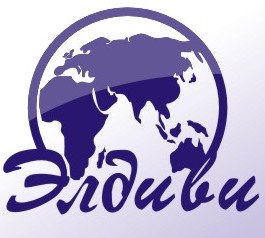 Отдых на Черном море Украина. 12 дней (10 дней/9 ноч. на море)Гостиничный комплекс «Paradise» находится в самом центре курортной зоны Коблево, где золотой чистый песок, теплое море, подарят Вам прекрасное настроение и заряд положительных эмоций на весь год.  Теплый мягкий климат, фруктово-овощное и рыбное изобилие, уникальное сочетание морского и степного климата позволяет создавать наилучшие условия для отдыха взрослых и детей.Продолжительность тура: 12 дней (10 дней/9 ночей на море)Проезд: комфортабельный автобус с кондиционеромПитание: за дополнительную плату 10 у.е/сутки 3-х разовое питание шведский стол.Пляж: расположенный в 220 метрах, широкая песчаная полоса, с умеренно пологим дном, открытое Черное море.Инфраструктура: Новая столовая с кондиционированным залом, кафе-бар с террасой, детский городок с аниматором, оборудованные беседки с мангалом для отдыха, охраняемая стоянка, спортивные площадки: мини-футбол, большой теннис, баскетбол, тренажерный зал, сцена для концерта, бесплатный WI-FI.Размещение:Комфортабельный 2-х местный номер с кондиционером: однокомнатный номер: душ, туалет, умывальник, горячая вода круглосуточно, телевизор, холодильник, новая мебель, балкон, стеклопакет, кондиционер;Комфортабельный 3-х местный номер с кондиционером: однокомнатный номер: двуспальная кровать, односпальная душ, туалет, умывальник, горячая вода круглосуточно, телевизор, холодильник, новая мебель, балкон, стеклопакет, кондиционер;Полулюкс: однокомнатный номер 27 м.кв — отличный вариант для семейного. В номере: двуспальная кровать, необходимая мебель, мягкий уголок, ТВ, холодильник, балкон, кондиционер. Санузел: горячая холодная вода круглосуточно, душевая кабина, туалет, умывальник.График заездов в 2018г  и стоимость ПРОЖИВАНИЕ: (в долл. США, на 1 чел.).Детям до 7 лет проживание бесплатно без предоставления места в отеле оплачивается только проезд и туристическая услуга 40$+75 BYN.В стоимость входит: проживание, анимация для детей и взрослых, wi-fi на территории отеля, беседки с мангалами, беседки без мангала.Дополнительно оплачивается: проезд и туристическая услуга взрослые 85 BYN, дети до 12 лет 75 BYN, питание, медицинская страховка Необходимые документы: действительный паспорт; нотариально заверенное разрешение на выезд за границу от обоих родителей.Выезд из Минск с 10 00, в пути ориентировочно 20 часов.                                                                   Расчетный час пансионата: выселение до 12:00, заселение после 14:00.Даты отъезда и прибытия в Минск, пребывания на базе2-ух местный номер с кондиционером 2-ух местный номер с кондиционером 3-х местный номер с кондиционером 3-х местный номер с кондиционером Полулюкс 4-х местный Полулюкс 4-х местный Полулюкс 3-х местныйПолулюкс 3-х местныйПолулюкс 2-ух местныйПолулюкс 2-ух местныйДополнительное место евро раскладушкаДаты отъезда и прибытия в Минск, пребывания на базеВзрослыеДети до 12 летВзрослыеДети до 12 летВзрослыеДети до 12 летВзрослыеДети до 12 летВзрослыеДети до 12 летДополнительное место евро раскладушка29.06  (30.06-09.07) 10.0719518517016016515519518524523513008.07 (09.07-18.07) 19.0720019017516516515519518524523513017.07 (18.07-27.07) 28.0720519517516517016020019025024013026.07 (27.07-05.08 ) 06.0821020018017017016020019025024013004.08 (05.08-14.08) 15.0821020018017017016020019025024013013.08 (14.08-23.08) 24.0820519517516516515519518524523513022.08 (23.08-01.09) 02.09195185170160165155195185245235130